EMSAS ManualNon Credit and Supplemental Data FileEnhanced Missouri Student Achievement Study (EMSAS) 
October 2018http://dhe.mo.gov/data/emsas/ Missouri Department of Higher Education205 Jefferson St.www.dhe.mo.gov(573)-751-2361ContentsContents                                                                                                                                                                                        2Data Resources	2Contact Information	2Preface	3Data Reporting and Review	3Students Reported	4Record Layouts / Templates	4File Specifications	4Business Rules	4Table of Data Elements	5Definitions	7Data ResourcesEMSAS WebpageClassification of Instructional Programs (CIP 2010)Code Table for GEODOMI  Contact InformationFor assistance or more information please contact:Jeremy Kintzel		573.751.1793				Jeremy.Kintzel@dhe.mo.gov	Missouri Department of Higher Education (MDHE)205 Jefferson St.P.O. Box 1469Jefferson City, MO 65102-1469 573.751.2361www.dhe.mo.govPrefaceSince the fall of 1987, the Missouri Department of Higher Education has annually collected student unit-record information from public institutions across the state.  Now known collectively as the Enhanced Missouri Student Achievement Study (EMSAS), these collections have proven invaluable in the ongoing analysis and evaluation of postsecondary education in Missouri.  The MDHE requests this information pursuant to its authority under Sections 173.005 and 173.020, RSMo, and 6 CSR 10-4.021, as well as in compliance with the provisions of the federal Family Educational Rights and Privacy Act (FERPA).  Access to identifiable student records contained in the data is protected in accordance with FERPA.  Aggregate (non-identifiable) summary information derived from these data enable the MDHE to appropriately meet its statutory and other evaluation and reporting requirements, including the annual publication of the High School Graduates Performance Report and the Statistical Summary of Missouri Higher Education. Over nearly three decades, EMSAS has undergone many improvements in data quality as well as administrative efficiency. To a large extent, these improvements embody the collective efforts of institutional data coordinators and MDHE staff. Because of these improvements, EMSAS is playing an increasingly important role in assisting strategic planning and policy implementation at both the state and institutional levels. It is in this role that we expect the EMSAS will continue to provide reliable, timely, and responsive information to help strengthen Missouri higher education to the benefit of students, families, policymakers, and institutions.Data Reporting and Review EMSAS Collection				Included Terms	Non Credit and Supplemental Data file		Submitted quarterly with the following timeline:						(April, July, October and January)The EMSAS Non Credit and Supplemental Data files are to be submitted by all public institutions and campuses in Missouri for non-credit programs listed in the state’s Eligible Training Provider System (ETPS). Specific reporting deadlines will be provided by MDHE staff in an annual “Class A” data request letter, to be provided to institutions each year in accordance with 6 CSR 10-4.021.  All files will be reported to the MDHE via State Report Manager- http://dhe.mo.gov/data/srm , error checked, certified, and approved by MDHE staff upon receipt.Files should be submitted as comma-separated values (*.csv) format.  Where appropriate, data should be exported in a format which preserves leading and trailing zeroes (institutional FICE code, social security number / student campus ID, and CIP code are examples of data elements in which this may be important).   Students ReportedInstitutions should submit the EMSAS Non Credit Supplemental Data file on a quarterly basis.  File submission is due in the month following the end of each quarter.  The reporting time periods are as follows:January 1 through March 30		REPTQTR = APRApril 1 through June 30			REPTQTR=JULJuly 1 through September 30		REPTQTR=OCTOctober 1 through December 31	REPTQTR=JANEach file should contain a record for each new and continuing student enrolled in an ETPS-listed Noncredit program during the quarter being reported. Continuing students who did not exit their program by the last day of the previous quarter should be included in the current quarter’s submission.  If a student completed/exited a program and enrolled in a new program, they should be reported twice: with their exit status in the completed program and in their new program of study in the quarter that they enroll.Record Layouts / Templateshttps://dhe.mo.gov/data/emsas/meta/2018/NonCreditRecordLayout0904.xlsx File Specificationshttps://dhe.mo.gov/data/emsas/meta/2018/NonCreditfilespecs_0914.xlsx Business Ruleshttps://dhe.mo.gov/data/emsas/meta/2018/NonCreditBusinessRules0904.xlsx 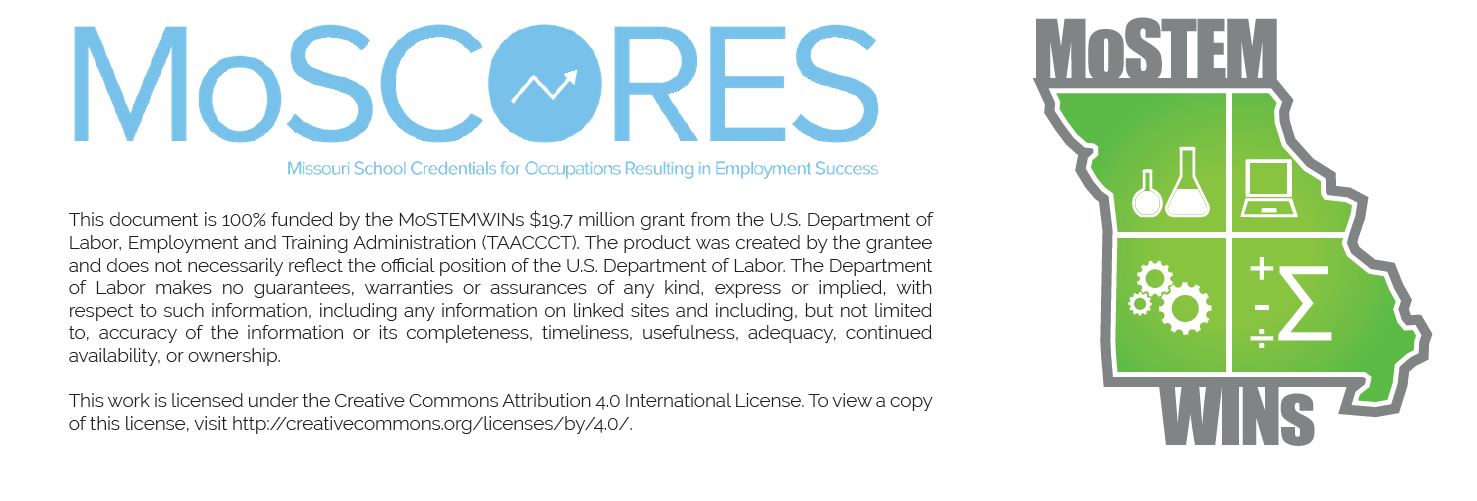 Table of Data ElementsField Name:	CAMPUSID	Descriptor Long:	Student ID assigned by institution	Field Length:	10	Field Status:	Current	Definition:	A Campus student identification number or ten characters of a student's last name	Comments:	This data element should be left-justified.  If a campus assigns student identification numbers other than the social security number for student identification, record 10 characters of that number in this field. If, however, a campus uses the social security number as the student identifier, record up to 10 capital letters of the student's last name in this field.	Hyperlink Resources:			Manual Year:	2018	Codeset Name:	STRINGNONE	CodesetFormat:		CodesetComments:			CodesetExample:					Value		Description						String variable, no codeset value information availableField Name:	CREDENDDATE	Descriptor Long:	Credential End Date	Field Length:	8	Field Status:	Current	Definition:			Enter actual end date for subprogram/credential.	Comments:	OPTIONAL.  YYYYMMDD format.  Cannot be greater than date entered for PROGEXITDATE.	Hyperlink Resources:			Manual Year:	2018	Codeset Name:		CodesetFormat:		CodesetComments:			CodesetExample:					Value		Description				YYYYMMDDField Name:	CREDSTARTDATE	Descriptor Long:	Credential Start Date	Field Length:	8	Field Status:	Current	Definition:			Enter actual start date for subprogram/credential. 	Comments:	OPTIONAL.  YYYYMMDD format.  Cannot be later than last day of current quarter being reported and cannot be less than date entered for PROGSTARTDATE.	Hyperlink Resources:			Manual Year:	2018	Codeset Name:		CodesetFormat:		CodesetComments:			CodesetExample:					Value		Description				YYYYMMDDField Name:	CREDTITLE	Descriptor Long:	Credential Title	Field Length:	150	Field Status:	Current	Definition:	The Credential Title is the title assigned by the institution	Comments:	OPTIONAL.  Text format	Hyperlink Resources:			Manual Year:	2018	Codeset Name:		CodesetFormat:		CodesetComments:			CodesetExample:					Value		DescriptionField Name:	CREDTYPE	Descriptor Long:	Credit Type (Credit Hours or Clock Hours)	Field Length:	1	Field Status:	Current	Definition:			Does the program consist of credit hours or clock hours?	Comments:		Hyperlink Resources:			Manual Year:	2018	Codeset Name:		CodesetFormat:		CodesetComments:			CodesetExample:					Value		Description				1		Credit Hours				2		Clock HoursField Name:	CRPRIORLEARN	Descriptor Long:	Credit Hours Equivalent for Prior Learning	Field Length:	4	Field Status:	Current	Definition:	Enter number of credit hours awarded for prior coursework or work experience	Comments:	OPTIONAL.  Report in whole numbers (no decimals).	Hyperlink Resources:			Manual Year:	2018	Codeset Name:		CodesetFormat:		CodesetComments:			CodesetExample:					Value		DescriptionField Name:	DEGREEC	Descriptor Long:	Degree Level Conferred	Field Length:	2	Field Status:	Current	Definition:	The degree conferred to a student or the status of the student’s progress toward that degree.	Comments:	The Degree Level Conferred must be one of the codes listed in the DEGREEC table (see values below).  Use code ‘00’ if the student is still enrolled.	Hyperlink Resources:			Manual Year:	2018	Codeset Name:		CodesetFormat:		CodesetComments:			CodesetExample:					Value		Description				00		Incomplete/In Progress				11		Certificate/Award/Diploma four months or less                                                          20	Certificate/Award/Diploma at least one semester but less than one year                                                          21	Certificate/Award/Diploma of at least one year but less than two years				22		2 year Certificate                                                          24	Certificate/Award/Diploma more than two but less than four years				31		Associate of Arts				32		Associate of Science				33		Associate of Applied Science				34		Associate of Arts in Teaching				23		Associate Degree (Other)				25		Bachelor’s Degree				41		Postbaccalaureate Certificate				42		Master’s Degree				43		Education Specialist				44		Post Master’s Certificate				45		Doctoral Degree				60		First Professional Degree				75		Some College, but No Award				87		High School Diploma or equivalent				97		Less than High SchoolField Name:	DEGREEST	Descriptor Long:	Degree Level Sought	Field Length:	2	Field Status:	Current	Definition:	The highest degree level a student is currently working toward and intending to complete.	Comments:	Students should be coded according to the highest degree level the student is currently working toward.  Use code ‘98’ if student is Non-degree Seeking, or Degree Level Sought is Unknown to the institution.	Hyperlink Resources:			Manual Year:	2018	Codeset Name:	DEGREE	CodesetFormat:	## or CC	CodesetComments:	Used for DEGREEC, DEGREEST, and HIDEGREE.  70= Formal Award; 98=Unknown or Non-degree seeking, valid only for DEGREEST and HIDEGREE; 99=No college level degree held, valid only for HIDEGREE	CodesetExample:		Value	Description		70	OTHER FORMAL AWARD:  Recognition in writing by an institution to the student for the completion of a program of courses that has been approved by the institution's governing board which cannot be classified by one of the following certificates, diplomas, or degrees.		11	CERTIFICATE/AWARD/DIPLOMA LESS THAN ONE SEMESTER: An award for the successful completion of a course of study or program offered by a postsecondary education institution that covers a time span of one semester or less.		20	CERTIFICATE/AWARD/DIPLOMA LESS THAN ONE YEAR: An award for the successful completion of a course of study or program offered by a postsecondary education institution that covers any time span less than one academic year. Requires completion of an organized program of study at the postsecondary level in less than 1 academic year (2 semesters or 3 quarters) or in less than 900 contact hours by a student enrolled full-time.		21	CERTIFICATE/AWARD/DIPLOMA OF AT LEAST 1 BUT LESS THAN 2 YEARS: An award for the successful completion of a course of study or program at the postsecondary level, requiring at least 1 but less than 2 full-time equivalent academic years, or designed for completion in at least 30 but less than 60 credit hours, or in at least 900 but less than 1,800 contact hours.		22	TWO-YEAR CERTIFICATE: An award for the successful completion of a course of study 	or program offered by a postsecondary education institution that covers 2 full-time equivalent academic years, or completion of 60 credit hours or 1,800 contact hours.		24	CERTIFICATE/AWARD/DIPLOMA OF MORE THAN 2 BUT LESS THAN 4 YEARS: An award for the successful completion of a course of study or program offered by a postsecondary education institution that covers any time span greater than two but less than four academic years. Requires completion of an organized program of study at the postsecondary level in at least 2 but less than 4 full-time equivalent academic years, or designed for completion in at least 60 but less than 120 credit hours, or in at least 1,800 but less than 3,600 contact hours.		31	ASSOCIATE of ARTS: The degree granted upon completion of an educational program less than baccalaureate level, requiring at least 2 but less than 4 academic years of college work.		32	ASSOCIATE of SCIENCE: The degree granted upon completion of an educational program less than baccalaureate level, requiring at least 2 but less than 4 years of college work.		33	ASSOCIATE OF APPLIED SCIENCE: The degree granted upon completion of a program less than baccalaureate level, requiring at least 2 but less than 4 years of college work.		34	ASSOCIATE OF ARTS IN TEACHING (NEW 2010):  The degree granted upon completion of an educational program less than baccalaureate level, requiring at least two but less than four academic years of college work.		23	ASSOCIATE DEGREE (other): The degree granted upon completion of an educational program less than baccalaureate level, requiring at least two but less than four academic years of college work. This degree consists of all associate degrees with exception of the AA, AS, AAS and AAT degrees.		25	BACHELOR'S DEGREE: Any earned academic degree carrying the title of bachelor. An award that normally requires at least 4 but not more than 5 years of full-time equivalent college-level work. This includes ALL bachelor's degrees conferred in a cooperative or work-study plan or program. A cooperative plan provides for alternate class attendance and employment in business, industry, or government; thus, it allows the student to combine actual work experience with college studies. Also includes bachelor's degrees in which the normal 4 years of work is completed.		41	POSTBACCALAUREATE CERTIFICATE:  An award that requires completion of an organized program of study equivalent to 18 semester credit hours beyond the bachelor's. It is designed for persons who have completed a baccalaureate degree, but does not meet the requirements of a master’s degree.		42	MASTER'S DEGREE: An award that requires the successful completion of a program of study of at least the full-time equivalent of 1 but no more than 2 academic years of work beyond the bachelor's degree. Any earned academic degree carrying the title of master. In liberal arts and sciences, the degree is customarily granted upon successful completion of one or two academic years of work beyond the bachelor's level. In professional fields, it is an advanced professional degree carrying the master's designation earned after the first professional degree (e.g., LLM, Master in Surgery, MS, Master of Science, MSW, Master of Social Work).		43	EDUCATION SPECIALIST: A certificate requiring completion of an organized program of not less than 30 semester hours beyond the master's degree and enables persons to become certified as school counselors, school principals, school superintendents, and other specialty areas related to employment in elementary or secondary education.		44	POST-MASTER’S CERTIFICATE:  An award that requires completion of an organized program of study equivalent to 24 semester credit hours beyond the master's degree but does not meet the requirements of academic degrees at the doctor's level. 		45	DOCTORAL DEGREE: An earned academic degree carrying the title of doctor, e.g., PhD and EdD. Not to be included are first professional degrees such as MD or DDS.  Equivalent to IPEDS "Doctor's Degree: Research/Scholarship".		60	FIRST PROFESSIONAL DEGREE: A student enrolled in a graduate-level first professional degree program. A student enrolled in an undergraduate pre-professional curriculum or a student in one of the first two years corresponding to the undergraduate freshman or sophomore year of an integrated graduate professional degree program should be classified as a lower division student and not as a first professional student. 		98	Unknown or Non-degree Seeking. Institution is unaware of the highest degree sought by student or student is not pursuing a degree (valid only with DEGREEST and HIDEGREE).Field Name:	DHE_SITE_ID	Descriptor Long:	Campus or Site ID	Field Length:	11	Field Status:	Current	Definition:			Site ID of classes and training in DHE program inventory	Comments:		Hyperlink Resources:			Manual Year:	2018	Codeset Name:		CodesetFormat:		CodesetComments:			CodesetExample:					Value		DescriptionField Name:	DOBIRTH	Field Position:	Date of Birth	Field Length:	8	Field Status:	Current	Definition:			An 8-digit indicator of the student's date of birth	Comments:	If the student's date of birth is not known, then code as '99999999'. If the date of birth is known, the field should be filled with the first four digits indicating the year of birth, followed by two digits for the numeric abbreviation of the month of birth, followed by the final two digits indicating the day of birth (YYYYMMDD). For example, a date of birth of October 11, 1986 should be coded '19861011'.  If SSN is unknown, Date of Birth must be a valid date.  Students with ages below 15 or over 100 will trigger an edit error.	Hyperlink Resources:			Manual Year:	2018	Codeset Name:	DOBIRTH	CodesetFormat:	########	CodesetComments:	Eight-digit value for date YYYYMMDD	CodesetExample:	October 11, 1986 = 19861011			Value		Description		          99999999	Unknown, Institution does not have information to populate this fieldField Name:	FIRSTNAME	Descriptor Long:	Student's First Name	Field Length:	30	Field Status:	Current	Definition:			Student's first name	Comments:	May include punctuation (e.g. hyphen)	Hyperlink Resources:			Manual Year:	2018	Codeset Name:	STRINGNONE	CodesetFormat:		CodesetComments:			CodesetExample:					Value		Description						String variable, no codeset value information available	Field Name:	FULLPART	Descriptor Long:	Full-Time, Part-Time or Noncredit Enrollment Status	Field Length:	1	Field Status:	Current	Definition:	Code specifying Full-time, Part-time or Noncredit enrollment status.	Comments:	Use ‘7’ for Noncredit students.	Hyperlink Resources:			Manual Year:	2018	Codeset Name:		CodesetFormat:		CodesetComments:			CodesetExample:					Value		Description				1		Full-time				2		Part-time				3		Unknown				7		NoncreditField Name:	GENDER	Descriptor Long:	Gender	Field Length:	1	Field Status:	Current	Definition:			Gender of the student	Comments:		Hyperlink Resources:			Manual Year:	2018	Codeset Name:		CodesetFormat:		CodesetComments:			CodesetExample:					Value		Description				M		Male				F		Female				U		UnknownField Name:	GEODOMI	Descriptor Long:	Geographic Origin (Domicile)	Field Length:	5	Field Status:	Current	Definition:	The geographic origin of a student at the time of initial admission to the 	institution as a first-time student or first-time transfer student.	Comments:	This code should not change for undergraduate students; however, out-of-state undergraduate completers at Missouri institutions who re-enroll as graduate or first-professional students may be coded as Missouri students, provided all requirements of CBHE policy on student residency have been met. Institutions may exercise discretion in determining geographic origin at admission by defined criteria, e.g. residency for tuition purposes.	Hyperlink Resources:	http://dhe.mo.gov/documents/DetailedGeoDomi.xlsx 	Manual Year:	2018	Codeset Name:	GEODOMI	CodesetFormat:	#####	CodesetComments:	CodesetExample:			Value		Description		29001 to 29229	Valid Missouri county codes (use 29000 for Missouri unknown county)		01000 to 56000	Valid US state codes 		60000 to 78000	US Territories		00004 to 00894	Foreign Countries		99999		Unknown Foreign Countries		99999	Unknown, Institution does not have information to populate this fieldField Name:	HIDEGREE	Descriptor Long:	Highest Degree Held	Field Length:	2	Field Status:	Current	Definition:	The highest degree a student has been awarded by either the reporting 	institution or another institution.	Comments:			Use ‘98’ if unknown.	Hyperlink Resources:	Manual Year:	2018	Codeset Name:	DEGREE	CodesetFormat:	## or CC	CodesetComments:		CodesetExample:		Value	Description		70	OTHER FORMAL AWARD:  Recognition in writing by an institution to the student for the completion of a program of courses that has been approved by the institution's governing board which cannot be classified by one of the following certificates, diplomas, or degrees.		11	CERTIFICATE/AWARD/DIPLOMA LESS THAN ONE SEMESTER: An award for the successful completion of a course of study or program offered by a postsecondary education institution that covers a time span of one semester or less.		20	CERTIFICATE/AWARD/DIPLOMA LESS THAN ONE YEAR: An award for the successful completion of a course of study or program offered by a postsecondary education institution that covers any time span less than one academic year. Requires completion of an organized program of study at the postsecondary level in less than 1 academic year (2 semesters or 3 quarters) or in less than 900 contact hours by a student enrolled full-time.		21	CERTIFICATE/AWARD/DIPLOMA OF AT LEAST 1 BUT LESS THAN 2 YEARS: An award for the successful completion of a course of study or program at the postsecondary level, requiring at least 1 but less than 2 full-time equivalent academic years, or designed for completion in at least 30 but less than 60 credit hours, or in at least 900 but less than 1,800 contact hours.		22	TWO-YEAR CERTIFICATE: An award for the successful completion of a course of study 	or program offered by a postsecondary education institution that covers 2 full-time equivalent academic years, or completion of 60 credit hours or 1,800 contact hours.		24	CERTIFICATE/AWARD/DIPLOMA OF MORE THAN 2 BUT LESS THAN 4 YEARS: An award for the successful completion of a course of study or program offered by a postsecondary education institution that covers any time span greater than two but less than four academic years. Requires completion of an organized program of study at the postsecondary level in at least 2 but less than 4 full-time equivalent academic years, or designed for completion in at least 60 but less than 120 credit hours, or in at least 1,800 but less than 3,600 contact hours.		31	ASSOCIATE of ARTS: The degree granted upon completion of an educational program less than baccalaureate level, requiring at least 2 but less than 4 academic years of college work.		32	ASSOCIATE of SCIENCE: The degree granted upon completion of an educational program less than baccalaureate level, requiring at least 2 but less than 4 years of college work.		33	ASSOCIATE OF APPLIED SCIENCE: The degree granted upon completion of a program less than baccalaureate level, requiring at least 2 but less than 4 years of college work.		34	ASSOCIATE OF ARTS IN TEACHING (NEW 2010):  The degree granted upon completion of an educational program less than baccalaureate level, requiring at least two but less than four academic years of college work.		23	ASSOCIATE DEGREE (other): The degree granted upon completion of an educational program less than baccalaureate level, requiring at least two but less than four academic years of college work. This degree consists of all associate degrees with exception of the AA, AS, AAS and AAT degrees.		25	BACHELOR'S DEGREE: Any earned academic degree carrying the title of bachelor. An award that normally requires at least 4 but not more than 5 years of full-time equivalent college-level work. This includes ALL bachelor's degrees conferred in a cooperative or work-study plan or program. A cooperative plan provides for alternate class attendance and employment in business, industry, or government; thus, it allows the student to combine actual work experience with college studies. Also includes bachelor's degrees in which the normal 4 years of work is completed 		41	POSTBACCALAUREATE CERTIFICATE:  An award that requires completion of an organized program of study equivalent to 18 semester credit hours beyond the bachelor's. It is designed for persons who have completed a baccalaureate degree, but does not meet the requirements of a master’s degree.		42	MASTER'S DEGREE: An award that requires the successful completion of a program of study of at least the full-time equivalent of 1 but no more than 2 academic years of work beyond the bachelor's degree. Any earned academic degree carrying the title of master. In liberal arts and sciences, the degree is customarily granted upon successful completion of one or two academic years of work beyond the bachelor's level. In professional fields, it is an advanced professional degree carrying the master's designation earned after the first professional degree (e.g., LLM, Master in Surgery, MS, Master of Science, MSW, Master of Social Work).		43	EDUCATION SPECIALIST: A certificate requiring completion of an organized program of not less than 30 semester hours beyond the master's degree and enables persons to become certified as school counselors, school principals, school superintendents, and other specialty areas related to employment in elementary or secondary education. 		44	POST-MASTER’S CERTIFICATE:  An award that requires completion of an organized program of study equivalent to 24 semester credit hours beyond the master's degree but does not meet the requirements of academic degrees at the doctor's level. 		45	DOCTORAL DEGREE: An earned academic degree carrying the title of doctor, e.g., PhD and EdD. Not to be included are first professional degrees such as MD or DDS.  Equivalent to IPEDS "Doctor's Degree: Research/Scholarship"		60	FIRST PROFESSIONAL DEGREE: A student enrolled in a graduate-level first professional degree program. A student enrolled in an undergraduate pre-professional curriculum or a student in one of the first two years corresponding to the undergraduate freshman or sophomore year of an integrated graduate professional degree program should be classified as a lower division student and not as a first professional student. 		98	Unknown, N/A, Institutions is unaware of the highest degree held by student (valid only with DEGREEST and HIDEGREE).		99		No College-level degree held (valid only with HIDEGREE).Field Name:	IND_ADDRESS	Descriptor Long:	Student's Street Address at Enrollment	Field Length:	45	Field Status:	Current	Definition:			Student’s Street Address at enrollment	Comments:	OPTIONAL.  Example, 123 Main Street	Hyperlink Resources:			Manual Year:	2018	Codeset Name:		CodesetFormat:		CodesetComments:			CodesetExample:					Value		DescriptionField Name:	IND_CITY	Descriptor Long:	Student's City of Residence at Enrollment	Field Length:	20	Field Status:	Current	Definition:			Student City of residence at enrollment	Comments:	OPTIONAL.  Example, Jefferson City	Hyperlink Resources:			Manual Year:	2018	Codeset Name:		CodesetFormat:		CodesetComments:			CodesetExample:					Value		DescriptionField Name:	IND_STATE	Descriptor Long:	Student's State at Enrollment	Field Length:	2	Field Status:	Current	Definition:	Enter 2-digit code representing the student's State at enrollment.  Use valid State Abbreviation.	Comments:	Example, ‘MO’ for Missouri students, ‘IL’ for Illinois	Hyperlink Resources:			Manual Year:	2018	Codeset Name:		CodesetFormat:		CodesetComments:			CodesetExample:					Value		DescriptionField Name:	IND_ZIPCODE	Descriptor Long:	Student's ZIP Code at Enrollment	Field Length:	5	Field Status:	Current	Definition:	Enter 5-digit code representing the student's ZIP Code at enrollment. Use valid U.S. postal codes.	Comments:	Example, 65101.  Enter ‘99999’ if unknown.	Hyperlink Resources:			Manual Year:	2018	Codeset Name:		CodesetFormat:		CodesetComments:			CodesetExample:					Value		Description				99999		Unknown zip codeField Name:	IPEDS_ID	Descriptor Long:	IPEDS ID	Field Length:	6	Field Status:	Current	Definition:			Identifier assigned by USDE to institution for reporting of IPEDS data	Comments:		Hyperlink Resources:			Manual Year:	2018	Codeset Name:		CodesetFormat:		CodesetComments:			CodesetExample:					Value		DescriptionField Name:	LASTNAME	Descriptor Long:	Student's Last Name	Field Length:	30	Field Status:	Current	Definition:			Student’s last name	Comments:	May include punctuation (e.g. hyphen)	Hyperlink Resources:			Manual Year:	2018	Codeset Name:	STRINGNONE	CodesetFormat:		CodesetComments:			CodesetExample:					Value		Description						String variable, no codeset value information availableField Name:	MIDDLE	Descriptor Long:	Middle Initial	Field Length:	1	Field Status:	Current	Definition:			Student’s middle initial	Comments:	OPTIONAL.  First letter of student’s middle name.	Hyperlink Resources:			Manual Year:	2018	Codeset Name:	STRINGNONE	CodesetFormat:		CodesetComments:			CodesetExample:					Value		Description						String variable, no codeset value information availableField Name:	MTS_ID	Descriptor Long:	MTS Institution Site ID assigned by ETPS	Field Length:	10	Field Status:	Current	Definition:			MTS Institution Site ID or the unique number assigned in ETPS.	Comments:	Required field if program enrolled in ETPS.	Hyperlink Resources:			Manual Year:	2018	Codeset Name:		CodesetFormat:		CodesetComments:			CodesetExample:					Value		DescriptionField Name:	NCRPRIORLEARN	Descriptor Long:	Number of Awards for Noncredit Prior Learning	Field Length:	4	Field Status:	Current	Definition:			Enter number of awards for prior coursework or work experience	Comments:	OPTIONAL.	Hyperlink Resources:			Manual Year:	2018	Codeset Name:		CodesetFormat:		CodesetComments:			CodesetExample:					Value		DescriptionField Name:	ONLINE	Descriptor Long:	Online Program	Field Length:	1	Field Status:	Current	Definition:			Modality of program either online, in class, or combination (hybrid).	Comments:		Hyperlink Resources:			Manual Year:	2018	Codeset Name:		CodesetFormat:		CodesetComments:			CodesetExample:					Value		Description				0		No, coursework not online				1		Yes, coursework is online				2		Hybrid, both in class and onlineField Name:	PELL	Descriptor Long:	PELL Grant Recipient	Field Length:	1	Field Status:	Current	Definition:	Student’s PELL Grant status	Comments:	Code as ‘7’ for Noncredit student	Hyperlink Resources:			Manual Year:	2018	Codeset Name:		CodesetFormat:		CodesetComments:			CodesetExample:					Value		Description				0		Unknown				1		Not Eligible				2		Eligible not Awarded				3		Awarded				7		Noncredit student.Field Name:	PROGEXITDATE	Descriptor Long:	Program Exit Date 	Field Length:	8	Field Status:	Current	Definition:			Date student exited/completed the program	Comments:	YYYYMMDD.  Exit/completion date cannot be later than current quarter end date nor earlier than first day of current quarter being reported.  Code as ‘00000000’ if student is still enrolled.	Hyperlink Resources:			Manual Year:	2018	Codeset Name:		CodesetFormat:		CodesetComments:			CodesetExample:					Value		Description				YYYYMMDD					00000000	Student still enrolledField Name:	PROGEXITSTAT	Descriptor Long:	Program Exit Status 	Field Length:	1	Field Status:	Current	Definition:			Student’s exit status	Comments:		If PROGEXITDATE = ‘00000000’ then PROGEXITSTAT must be ‘6’.  If PROGEXITDATE is provided, then PROGEXITSTAT must be in (1,2,3,4,5 or 7).	Hyperlink Resources:			Manual Year:	2018	Codeset Name:		CodesetFormat:		CodesetComments:			CodesetExample:					Value		Description		1	Completed, achieved recognized third-party credential (Example: student completes a welding course and achieves AWS certification)		2	Completed, did not achieve recognized third-party credential (Example: student completes a welding course but does not receive AWS certification)		3	Completed, recognized third-party credential unknown (Example: student completes welding course but school does not know if student completes the corresponding AWS certification)		4	Completed, recognized third-party credential not applicable (Example: course does not have a corresponding certification)		5		Withdrawn/Did not complete		6		Still enrolled		7		Failed CourseField Name:	PROGONE	Descriptor Long:	First Major CIP Code	Field Length:	6	Field Status:	Current 	Definition:	The six-digit CIP code assigned to the declared first major or program of study in which the student is pursuing or has completed.	Comments:	Further information on 2010 Classification of Instructional Programs (CIP) codes may be found in the Hyperlink resources.	Hyperlink Resources:	http://nces.ed.gov/ipeds/cipcode/Default.aspx?y=55	Manual Year:	2018	Codeset Name:	CIPPROG	CodesetFormat:	######	CodesetComments:	CodesetExample:			Value			Description			Valid CIP Codes		Valid CIP Codes			900000			Undeclared MajorField Name:	PROGSTARTDATE	Descriptor Long:	Program Start Date	Field Length:	8	Field Status:	Current	Definition:			Date student began program	Comments:	YYYYMMDD.  Cannot be later than last day of current quarter being reported.	Hyperlink Resources:			Manual Year:	2018	Codeset Name:		CodesetFormat:		CodesetComments:			CodesetExample:					Value		Description				YYYYMMDD	Field Name:	PROGTITLE	Descriptor Long:	Program Title	Field Length:	150	Field Status:	Current	Definition:	The title assigned to the program by the institution in a text format.	Comments:	Allows free text if desired.	Hyperlink Resources:			Manual Year:	2018	Codeset Name:		CodesetFormat:		CodesetComments:			CodesetExample:					Value		DescriptionField Name:	PROGTYPE	Descriptor Long:	Program Type (Credit or Noncredit)	Field Length:	1	Field Status:	Current	Definition:			Type of coursework student is enrolled in	Comments:	Credit or Noncredit	Hyperlink Resources:			Manual Year:	2018	Codeset Name:		CodesetFormat:		CodesetComments:			CodesetExample:					Value		Description				1		Credit				2		NoncreditField Name:	RACEA	Descriptor Long:	Hispanic/Latino Race/Ethnicity	Field Length:	1	Field Status:	Current	Definition:			A Student identifies as Hispanic race/ethnicity.	Comments:	This field is required.At least one of the RACEA-RACEH fields must be coded as a ‘Y’.	Further information on U.S. Department of Education revised system of 	reporting race/ethnicity guidelines is available in Hyperlink Resources.	Hyperlink Resources:		https://surveys.nces.ed.gov/ipeds/visfaq_re.aspx	Manual Year:	2018	Codeset Name:	RACEX	CodesetFormat:		CodesetComments:		C	CodesetExample:					Value		Description			Y		Yes, student identifies with this race/ethnicity			N		No, student does not identify with this race/ethnicityField Name:	RACEB	Descriptor Long:	Non-Resident Alien	Field Length:	1	Field Status:	Current	Definition:			Student identifies as a Non-resident Alien race/ethnicity	Comments:	This field is required.At least one of the RACEA-RACEH fields must be coded as a ‘Y’.	Further information on U.S. Department of Education revised system of 	reporting race/ethnicity guidelines is available in Hyperlink Resources.	Hyperlink Resources:		https://surveys.nces.ed.gov/ipeds/visfaq_re.aspx	Manual Year:	2018	Codeset Name:	RACEX	CodesetFormat:		CodesetComments:		C	CodesetExample:					Value		Description			Y		Yes, student identifies with this race/ethnicity			N		No, student does not identify with this race/ethnicityField Name:	RACEC	Descriptor Long:	American Indian / Alaska Native Race/Ethnicity	Field Length:	1	Field Status:	Current	Definition:			Student identifies as  American Indian or Alaska Native race/ethnicity 	Comments:	This field is required.At least one of the RACEA-RACEH fields must be coded as a ‘Y’.	Further information on U.S. Department of Education revised system of 	reporting race/ethnicity guidelines is available in Hyperlink Resources.	Hyperlink Resources:		https://surveys.nces.ed.gov/ipeds/visfaq_re.aspx	Manual Year:	2018	Codeset Name:	RACEX	CodesetFormat:		CodesetComments:		C	CodesetExample:					Value		Description			Y		Yes, student identifies with this race/ethnicity			N		No, student does not identify with this race/ethnicityField Name:	RACED	Descriptor Long:	Asian	Field Length:	1	Field Status:	Current	Definition:	Student identifies as Asian race/ethnicity	Comments:	This field is required. At least one of the RACEA-RACEH fields must be coded as a ‘Y’.	Further information on U.S. Department of Education revised system of 	reporting race/ethnicity guidelines is available in Hyperlink Resources.	Hyperlink Resources:	https://surveys.nces.ed.gov/ipeds/visfaq_re.aspx 	Manual Year:	2018	Codeset Name:	RACEX	CodesetFormat:	C	CodesetComments:	CodesetExample:			Value		Description			Y		Yes, student identifies with this race/ethnicity			N		No, student does not identify with this race/ethnicityField Name:	RACEE	Descriptor Long:	Black/African American	Field Length:	1	Field Status:	Current	Definition:	Student identifies as Black/African American race/ethnicity	Comments:	This field is required.	At least one of the RACEA-RACEH fields must be coded as a ‘Y’.	Further information on U.S. Department of Education revised system of 	reporting race/ethnicity guidelines is available in Hyperlink Resources.	Hyperlink Resources:	https://surveys.nces.ed.gov/ipeds/visfaq_re.aspx 	Manual Year:	2018	Codeset Name:	RACEX	CodesetFormat:	C	CodesetComments:	CodesetExample:			Value		Description			Y		Yes, student identifies with this race/ethnicity			N		No, student does not identify with this race/ethnicityField Name:	RACEF	Descriptor Long:	Native Hawaiian/Other Pacific Islander	Field Length:	1	Field Status:	Current	Definition:	Student identifies as Native Hawaiian/Other Pacific Islander race/ethnicity	Comments:	This field is required.	At least one of the RACEA-RACEH fields must be coded as a ‘Y’.	Further information on U.S. Department of Education revised system of 	reporting race/ethnicity guidelines is available in Hyperlink Resources.	Hyperlink Resources:	https://surveys.nces.ed.gov/ipeds/visfaq_re.aspx 	Manual Year:	2018	Codeset Name:	RACEX	CodesetFormat:	C	CodesetComments:	CodesetExample:			Value		Description			Y		Yes, student identifies with this race/ethnicity			N		No, student does not identify with this race/ethnicityField Name:	RACEG	Descriptor Long:	White/Caucasian	Field Length:	1	Field Status:	Current	Definition:	Student identifies as White/Caucasian race/ethnicity	Comments:	This field is required.	At least one of the RACEA-RACEH fields must be coded as a ‘Y’.	Further information on U.S. Department of Education revised system of 	reporting race/ethnicity guidelines is available in Hyperlink Resources.	Hyperlink Resources:	https://surveys.nces.ed.gov/ipeds/visfaq_re.aspx 	Manual Year:	2018	Codeset Name:	RACEX	CodesetFormat:	C	CodesetComments:	CodesetExample:			Value		Description			Y		Yes, student identifies with this race/ethnicity			N		No, student does not identify with this race/ethnicityField Name:	RACEH	Descriptor Long:	Other / Unknown	Field Length:	1	Field Status:	Current	Definition:	Student identifies as Other race/ethnicity or is Unknown race/ethnicity	Comments:	This field is required.	At least one of the RACEA-RACEH fields must be coded as a ‘Y’.	Further information on U.S. Department of Education revised system of 	reporting race/ethnicity guidelines is available in Hyperlink Resources.	Hyperlink Resources:	https://surveys.nces.ed.gov/ipeds/visfaq_re.aspx 	Manual Year:	2018	Codeset Name:	RACEX	CodesetFormat:	C	CodesetComments:	CodesetExample:			Value		Description			Y		Yes, student identifies with this race/ethnicity			N		No, student does not identify with this race/ethnicityField Name:	REPTQTR	Descriptor Long:	Month Quarterly Reporting is due	Field Length:	3	Field Status:	Current	Definition:			Month that each quarterly report is due.	Comments:	APR, JUL, OCT, JAN values	Hyperlink Resources:			Manual Year:	2018	Codeset Name:		CodesetFormat:		CodesetComments:			CodesetExample:					Value		Description				APR		First Quarter (students enrolled Jan 1 through March 30)				JUL		Second Quarter (students enrolled Apr 1 through June 30)				OCT		Third Quarter (students enrolled July 1 through Sept 30)				JAN		Fourth Quarter (students enrolled Oct 1 through Dec 31)Field Name:	REPTYEAR	Descriptor Long:	Calendar Year	Field Length:	4	Field Status:	Current	Definition:			Calendar Year of reporting	Comments:	Example, 2015	Hyperlink Resources:			Manual Year:	2018	Codeset Name:		CodesetFormat:		CodesetComments:			CodesetExample:					Value		DescriptionField Name:	SOCSEC1	Descriptor Long:	SSN	Field Length:	9	Field Status:	Current	Definition:	A student's social security number 	Comments:	If the student has not provided the institution with a social security number, or does not have a social security number (e.g., a nonresident alien), field should be coded '999999999'.	Hyperlink Resources:			Manual Year:	2018	Codeset Name:	STRINGNONE	CodesetFormat:		CodesetComments:			CodesetExample:					Value		Description				999999999	Unknown SSNField Name:	STUSTAT	Descriptor Long:	Enrollment Status	Field Length:	1	Field Status:	Current	Definition:	The enrollment status of a student with respect to the student level at census date in the term or semester reported.	Comments:	First-time students include those undergraduates who have never attended any college or those who enrolled for the first time in a graduate program. Students who entered college or enrolled in a graduate program for the first time in the prior summer term may be re-coded as first-time students in the fall term. Also included as first-time students are those who entered with advanced standing (college credits earned before graduation from high school.) Continuing students are continuing their studies at the reporting institution. Those who were classified as first-time students in the fall, for example, are to be classified as continuing students in the following spring semester. Students coded as transfers or readmitted in the previous semester would also be coded as continuing students for the subsequent registration period. Transfer students are those undergraduates or graduates who were enrolled in a different college or university during a prior semester or academic term and the term being reported is the first registration of the student at the reporting institution. The first time a student enrolls as a transfer student, the student's enrollment status should be coded '2' for transfer student. In subsequent semesters, the student's enrollment status should be coded '3' for continuing student. A readmitted student is a student who either dropped out or stopped out of the reporting institution for any reason and who completed an application to the institution for readmission. For Noncredit students enter ‘7’.	Hyperlink Resources:	Manual Year:	2018	Codeset Name:	STUSTAT	CodesetFormat:	#	CodesetComments:		CodesetExample:			Value		Description			1		First-time student			2		Transfer student (First semester at the institution only)			3		Continuing student			4		Readmitted student			0		Unknown (Includes students currently in high school)			7		Noncredit studentField Name:	TAACCCT	Descriptor Long:	TAACCCT Recipient	Field Length:	1	Field Status:	Current	Definition:			Is this student a TAACCCT recipient	Comments:	OPTIONAL.	Hyperlink Resources:			Manual Year:	2018	Codeset Name:		CodesetFormat:		CodesetComments:			CodesetExample:					Value		Description				0		No, student not a TAACCCT recipient		1		Yes, student is a TAACCCT recipientField Name:	TOTRMHRE	Descriptor Long:	Total Term Enrolled Degree Credit Hours	Field Length:	5	Field Status:	Current	Definition:	This field should include the numerical value of the total hours (either credit or clock) creditable toward a formal award which the institution has recorded on its files for the student during the quarter being reported.  Include two implied decimals (9999v9).	Comments:	This field cannot be left blank and its value should not be ‘0’.  Example: 12.5 clock hours are reported as 125.  12 credit hours are reported as 120.  	Hyperlink Resources:			Manual Year:	2018	Codeset Name:		CodesetFormat:		CodesetComments:			CodesetExample:					Value		Description				9999v9		Credit hour equivalent or clock hoursField Name:	TRANSCHIPEDS	Descriptor Long:	IPEDS ID of Last Institution Attended by a Transfer Student	Field Length:	6	Field Status:	Current	Definition:	Federal IPEDS UnitID for the most recent institution from which the student transferred.  	Comments:	OPTIONAL. Data element applies to all transfer students, including both new, continuing students and Noncredit students.  Use ‘000000’ if not a transfer student and ‘999999’ if transfer student, but unknown transfer institution.	Hyperlink Resources:		Manual Year:	2018	Codeset Name:	TRANSCHIPEDS	CodesetFormat:	######	CodesetComments:	CodesetExample:			Value			Description			000000			Not Applicable			000001 to 999997	Acceptable Values (see Crosswalk)		        999998	Institution from Foreign Country with no IPEDS code			999999			Unknown IPEDS CodeField Name:	TRN_PROV_PROG_APP_ID	Descriptor Long:	Program specific ID assigned by ETPS	Field Length:	10	Field Status:	Current	Definition:	Unique ID assigned by ETPS for the program when applying for program approval.	Comments:		Hyperlink Resources:			Manual Year:	2018	Codeset Name:		CodesetFormat:		CodesetComments:			CodesetExample:					Value		DescriptionField Name:	TRN_PROV_PROG_APP_ID_SUB	Descriptor Long:	Unique ID assigned to each stackable or subprogram	Field Length:	10	Field Status:	Current	Definition:	OPTIONAL.  Unique ID assigned through ETPS to each of the stackable subprograms (credential) in the Stackable Inventory	Comments:		Hyperlink Resources:			Manual Year:	2018	Codeset Name:		CodesetFormat:		CodesetComments:			CodesetExample:					Value		DescriptionField Name:			VETERAN	Descriptor Long:	Veteran Status	Field Length:	1	Field Status:	Current	Definition:			Student’s Veteran Status	Comments:	OPTIONAL.	Hyperlink Resources:			Manual Year:	2018	Codeset Name:		CodesetFormat:		CodesetComments:			CodesetExample:					Value		Description				0		Non Veteran or Military				1		Veteran				2		Active Duty				3		Military Spouse/other dependents				9		Unknown.			Descriptor ShortField NameField LengthStudent ID assigned by institutionCAMPUSID10Credential End DateCREDENDDATE8Credential Start DateCREDSTARTDATE8Credential TitleCREDTITLE150Credit Type (Credit Hours or Clock Hours)CREDTYPE1Credit Hours Equivalent for Prior LearningCRPRIORLEARN4Degree Level ConferredDEGREEC2Degree Level SoughtDEGREEST2Campus or Site IDDHE_SITE_ID10Date of BirthDOBIRTH8Student's First NameFIRSTNAME30Full-Time, Part-Time or NonCredit Enrollment StatusFULLPART1GenderGENDER1Geographic Origin (Domicile)GEODOMI5Highest Degree HeldHIDEGREE2Student's Street Address at EnrollmentIND_ADDRESS45Student's City of Residence at EnrollmentIND_CITY20Student's State at EnrollmentIND_STATE2Student's ZIP Code at EnrollmentIND_ZIPCODE5IPEDS IDIPEDS_ID6Student's Last NameLASTNAME30Middle InitialMIDDLE1MTS Institution Site ID assigned by ETPSMTS_ID10Number of Awards for NonCredit Prior LearningNCRPRIORLEARN4Online ProgramONLINE1PELL Grant RecipientPELL1Program Exit Date PROGEXITDATE8Program Exit Status PROGEXITSTAT1First Major CIP CodePROGONE6Program Start DatePROGSTARTDATE8Program TitlePROGTITLE150Program Type (Credit or NonCredit)PROGTYPE1Hispanic/Latino Race/EthnicityRACEA1Non-Resident AlienRACEB1American Indian / Alaska Native Race/EthnicityRACEC1AsianRACED1Black/African AmericanRACEE1Native Hawaiian/Other Pacific IslanderRACEF1White/CaucasianRACEG1Other / UnknownRACEH1Month at Quarter end for ReportingREPTQTR3Calendar YearREPTYEAR4SSNSOCSEC19Enrollment StatusSTUSTAT1TAACCCT RecipientTAACCCT1Total Term Enrolled Degree Credit HoursTOTRMHRE5IPEDS ID of Last Institution Attended by a Transfer Student TRANSCHIPEDS6Program specific ID assigned by ETPSTRN_PROV_PROG_APP_ID10Unique ID assigned to each stackable or subprogramTRN_PROV_PROG_APP_ID_SUB10Veteran StatusVETERAN1